ARTE POSITIVO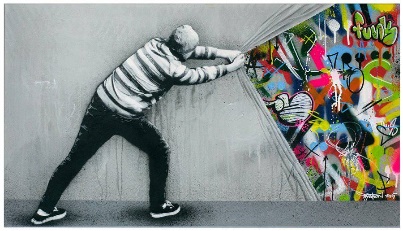 JHT (Aja...grafiti art...arte positivo, desde Bogotá Colombia...especial 
dedicación, para nitro....la casa...yei yei...Shaday, JHT 
oh...grafiti art) 

Salgo en busca de emociones y ¿por qué no libertad? 
soy un cazador de adrenalina pura 
al pintar, saco lo esencial, mi disfraz de super héroe 
sucio de manchones dicientes de lo que me orgullece 
donde el amarillo, el verde y el morado, viven en armonía 
juntan al negro y al blanco. 

Acompañado solo por spray´s y boquillas 
y un sketch en mi mente que adelante líneas creativas 
entre aceras, callejones, coso de dotes 
manos que disparan haces de luz y colores. Sin temores y con desafío al enfrentarme 
ante muros seductores, van sedientos de arte 
la calle! hoy es mía, soy el dueño del mundo 
cuando hago burn, baby burn!! sobre los muros 
no hay espacio pa´ toys ni pa´ gente mediocre. 

Considera mi arte solo rayones sin formes 
de donatello astisiano, de dalía sesán! 
soy evolución de quien ama y no cobra al dibujar 
underground, más que raperos fantoches 
yo no gano, solo invierto corazón en aerosoles. 

tuve visiones, como reebook y ya 
desde Colombia a Portugal, cada calle rayar 
soy un wildstyle hecho 3-D 
soy el tag que inmortaliza por las calles mi ser 
grafiti, oh, ilegal o legal 
es un estilo de vida para quien quiera expresar. 

Positive art, arte positivo 
el hijo del hip-hop puro ¡y clandestino! 
positive art, arte positivo 
cuando el aerosol besa muros en mis caminos 
es el psss de pintura callejera 
es el psss de galerías en aceras 

es mi positive art, arte positivo 
cuando el aerosol escupe diversos motivos 
es el psss desahogo de un artista 
es el psss que no se vende en vitrinas! Mientras mc´s se venden como en el cine el popcorn 
el grafiti es inspiración! 
pa el pelao con familiares conflictos y la droga en en camino 
como un espejismo de compañerismo y de felicidad 
la buena por quien apuesta por blockbuster y tags 
un trow-up se asoma en el cemento 
writhers hacen bombing sin dejar muertos 
policía, por qué fastidia la cultura?? 
ella merece más respeto que su oscura patrulla!. 

Ella es solo resultado de jóvenes con talento 
¡hey! ¡no pa matemáticas pero si pa bocetos! 
en el salón de clase, llamado calle 
se cultivan artistas, algunos internacionales 
visajes! de corrupción y malos tratos 
no escapan ante en grafitero Colombiano! 
no es apoyado pero si pintado de "malandro" 
mientras ladrones cantan rap y son obsionados! 
esto va dedicado al elemento del hip-hop más discriminado 
a falta de información de raperos que tan solo cantan babosadas 
mientras paredes son rayadas por un arma 
va cargada de pinturas ideas creatividad 
obras con las que civiles se pueden deleitar. 

Positive art, arte positivo 
el hijo del hip-hop más honesto y recursivo 
grafiti, oh, esta va para ti de corazón dedicada por el J mc 

positive art, arte positivo 
cuando el aerosol besa muros en mis caminos 
es el psss de pintura callejera 
es el psss de galerías en aceras 

es mi positive art, arte positivo 
cuando el aerosol escupe diversos motivos 
es el psss desahogo de un artista 
¡es el psss que no se vende en vitrinas! 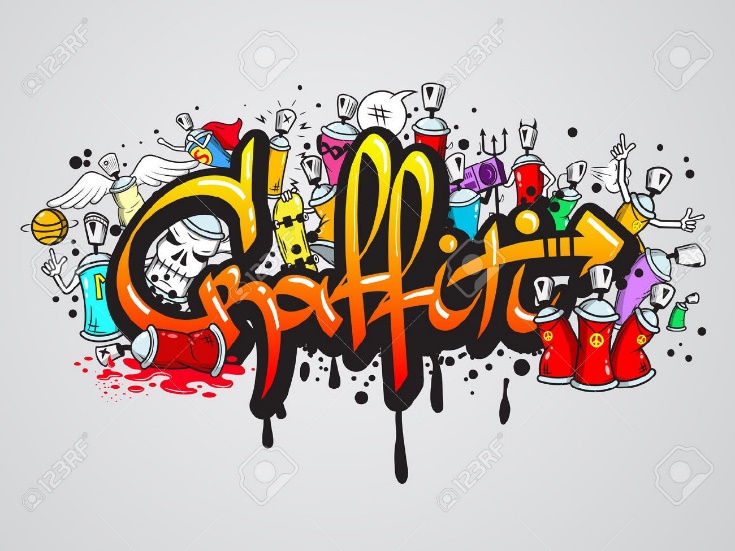 